 Development Authority of Jones County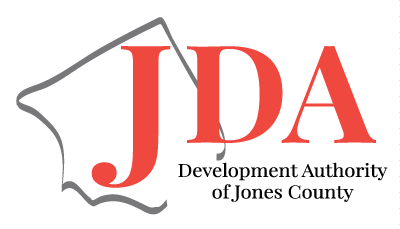 Meeting Agenda                              March 22, 2024			     9:00 AM Call to Order								Greg Mullis  				Consent Items:Approval of AgendaApproval of Minutes Financial Report						Brian Utley New Business:Tri-County EMC Grant 					Greg Mullis Marketing Comm./Industrial Properties			Haley WatsonOld Business:Bank Account Signers 					Brian Utley CRM 								Erik Varnadoe/ Haley WatsonBy-Laws							Greg MullisCommunity Branding 					Haley WatsonGeorgia Academy						Haley WatsonCounty Design Review Guidelines				Haley WatsonPreferred Projects for Jones County 				Greg MullisComputer							Haley WatsonExecutive Session (Economic Development)Adjourn								 Greg Mullis 2023/2024 Plan of Action2023/2024 Plan of Action2023/2024 Plan of Action2023/2024 Plan of Action2023/2024 Plan of ActionPromotionsVisits/ Touches Workforce DevelopmentEducationGovernment AffairsProject Manager GiftsState Project Manager Visits: (8/12)Job Fair for Industries(Canceled) Carl Vinson Continuing Ed. Classes Update County Quarterly(1/4) Project Manager Dinners (2/2) GEDA follow up meetingsEducator ExternshipCEDOP (Community Econ. Dev. Org. Program)MGEA Monthly Meetings JCCCA 9th Grade Pathway Event (3/25-26/24)Career Vehicle Day/ Be Pro Be Proud (2/2)